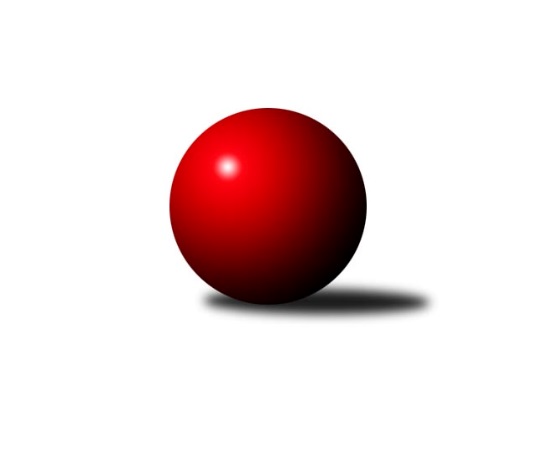 Č.9Ročník 2021/2022	14.6.2024 Zlínský krajský přebor 2021/2022Statistika 9. kolaTabulka družstev:		družstvo	záp	výh	rem	proh	skore	sety	průměr	body	plné	dorážka	chyby	1.	KK Kroměříž A	9	8	0	1	58.5 : 13.5 	(76.5 : 31.5)	2621	16	1793	828	35.3	2.	TJ Valašské Meziříčí C	9	8	0	1	52.5 : 19.5 	(69.0 : 39.0)	2549	16	1774	775	44.1	3.	TJ Gumárny Zubří	8	6	0	2	43.0 : 21.0 	(59.5 : 36.5)	2606	12	1798	807	42	4.	KC Zlín C	9	6	0	3	38.5 : 33.5 	(57.5 : 50.5)	2574	12	1768	806	41	5.	KK Camo Slavičín A	9	5	0	4	34.0 : 38.0 	(54.0 : 54.0)	2541	10	1782	759	43.2	6.	KK Camo Slavičín B	9	4	1	4	38.0 : 34.0 	(50.0 : 58.0)	2434	9	1717	717	51.4	7.	SC Bylnice	9	4	1	4	33.0 : 39.0 	(46.0 : 62.0)	2498	9	1737	761	40.7	8.	TJ Kelč	9	4	0	5	34.5 : 37.5 	(56.5 : 51.5)	2527	8	1763	764	43.3	9.	TJ Bojkovice Krons B	9	2	1	6	24.0 : 48.0 	(37.0 : 71.0)	2436	5	1715	721	53.9	10.	KK Kroměříž B	9	2	0	7	26.0 : 46.0 	(47.0 : 61.0)	2517	4	1762	755	52	11.	TJ Sokol Machová B	9	1	1	7	24.0 : 48.0 	(47.5 : 60.5)	2515	3	1751	764	49.2	12.	VKK Vsetín B	8	1	0	7	18.0 : 46.0 	(35.5 : 60.5)	2448	2	1714	734	57.9Tabulka doma:		družstvo	záp	výh	rem	proh	skore	sety	průměr	body	maximum	minimum	1.	KK Kroměříž A	5	5	0	0	37.0 : 3.0 	(46.0 : 14.0)	2524	10	2551	2471	2.	TJ Valašské Meziříčí C	5	5	0	0	33.5 : 6.5 	(42.0 : 18.0)	2646	10	2681	2599	3.	KC Zlín C	5	4	0	1	24.0 : 16.0 	(35.0 : 25.0)	2624	8	2698	2572	4.	KK Camo Slavičín A	5	4	0	1	24.0 : 16.0 	(33.0 : 27.0)	2655	8	2728	2548	5.	TJ Gumárny Zubří	4	3	0	1	23.0 : 9.0 	(33.5 : 14.5)	2521	6	2555	2493	6.	SC Bylnice	4	3	0	1	19.0 : 13.0 	(23.0 : 25.0)	2514	6	2574	2433	7.	KK Camo Slavičín B	4	2	1	1	21.0 : 11.0 	(26.0 : 22.0)	2640	5	2658	2615	8.	TJ Kelč	4	2	0	2	14.5 : 17.5 	(22.5 : 25.5)	2526	4	2618	2460	9.	TJ Bojkovice Krons B	4	2	0	2	14.0 : 18.0 	(20.0 : 28.0)	2602	4	2690	2450	10.	VKK Vsetín B	4	1	0	3	11.0 : 21.0 	(18.5 : 29.5)	2464	2	2553	2404	11.	KK Kroměříž B	5	1	0	4	15.0 : 25.0 	(26.0 : 34.0)	2350	2	2405	2308	12.	TJ Sokol Machová B	4	0	1	3	11.0 : 21.0 	(21.5 : 26.5)	2526	1	2581	2475Tabulka venku:		družstvo	záp	výh	rem	proh	skore	sety	průměr	body	maximum	minimum	1.	KK Kroměříž A	4	3	0	1	21.5 : 10.5 	(30.5 : 17.5)	2645	6	2740	2568	2.	TJ Gumárny Zubří	4	3	0	1	20.0 : 12.0 	(26.0 : 22.0)	2627	6	2719	2458	3.	TJ Valašské Meziříčí C	4	3	0	1	19.0 : 13.0 	(27.0 : 21.0)	2517	6	2592	2406	4.	KC Zlín C	4	2	0	2	14.5 : 17.5 	(22.5 : 25.5)	2562	4	2657	2506	5.	TJ Kelč	5	2	0	3	20.0 : 20.0 	(34.0 : 26.0)	2528	4	2634	2343	6.	KK Camo Slavičín B	5	2	0	3	17.0 : 23.0 	(24.0 : 36.0)	2393	4	2493	2251	7.	SC Bylnice	5	1	1	3	14.0 : 26.0 	(23.0 : 37.0)	2494	3	2641	2333	8.	KK Kroměříž B	4	1	0	3	11.0 : 21.0 	(21.0 : 27.0)	2515	2	2629	2343	9.	KK Camo Slavičín A	4	1	0	3	10.0 : 22.0 	(21.0 : 27.0)	2513	2	2681	2372	10.	TJ Sokol Machová B	5	1	0	4	13.0 : 27.0 	(26.0 : 34.0)	2513	2	2600	2423	11.	TJ Bojkovice Krons B	5	0	1	4	10.0 : 30.0 	(17.0 : 43.0)	2395	1	2566	2239	12.	VKK Vsetín B	4	0	0	4	7.0 : 25.0 	(17.0 : 31.0)	2443	0	2588	2240Tabulka podzimní části:		družstvo	záp	výh	rem	proh	skore	sety	průměr	body	doma	venku	1.	KK Kroměříž A	9	8	0	1	58.5 : 13.5 	(76.5 : 31.5)	2621	16 	5 	0 	0 	3 	0 	1	2.	TJ Valašské Meziříčí C	9	8	0	1	52.5 : 19.5 	(69.0 : 39.0)	2549	16 	5 	0 	0 	3 	0 	1	3.	TJ Gumárny Zubří	8	6	0	2	43.0 : 21.0 	(59.5 : 36.5)	2606	12 	3 	0 	1 	3 	0 	1	4.	KC Zlín C	9	6	0	3	38.5 : 33.5 	(57.5 : 50.5)	2574	12 	4 	0 	1 	2 	0 	2	5.	KK Camo Slavičín A	9	5	0	4	34.0 : 38.0 	(54.0 : 54.0)	2541	10 	4 	0 	1 	1 	0 	3	6.	KK Camo Slavičín B	9	4	1	4	38.0 : 34.0 	(50.0 : 58.0)	2434	9 	2 	1 	1 	2 	0 	3	7.	SC Bylnice	9	4	1	4	33.0 : 39.0 	(46.0 : 62.0)	2498	9 	3 	0 	1 	1 	1 	3	8.	TJ Kelč	9	4	0	5	34.5 : 37.5 	(56.5 : 51.5)	2527	8 	2 	0 	2 	2 	0 	3	9.	TJ Bojkovice Krons B	9	2	1	6	24.0 : 48.0 	(37.0 : 71.0)	2436	5 	2 	0 	2 	0 	1 	4	10.	KK Kroměříž B	9	2	0	7	26.0 : 46.0 	(47.0 : 61.0)	2517	4 	1 	0 	4 	1 	0 	3	11.	TJ Sokol Machová B	9	1	1	7	24.0 : 48.0 	(47.5 : 60.5)	2515	3 	0 	1 	3 	1 	0 	4	12.	VKK Vsetín B	8	1	0	7	18.0 : 46.0 	(35.5 : 60.5)	2448	2 	1 	0 	3 	0 	0 	4Tabulka jarní části:		družstvo	záp	výh	rem	proh	skore	sety	průměr	body	doma	venku	1.	SC Bylnice	0	0	0	0	0.0 : 0.0 	(0.0 : 0.0)	0	0 	0 	0 	0 	0 	0 	0 	2.	KK Camo Slavičín A	0	0	0	0	0.0 : 0.0 	(0.0 : 0.0)	0	0 	0 	0 	0 	0 	0 	0 	3.	TJ Bojkovice Krons B	0	0	0	0	0.0 : 0.0 	(0.0 : 0.0)	0	0 	0 	0 	0 	0 	0 	0 	4.	KK Kroměříž B	0	0	0	0	0.0 : 0.0 	(0.0 : 0.0)	0	0 	0 	0 	0 	0 	0 	0 	5.	KK Kroměříž A	0	0	0	0	0.0 : 0.0 	(0.0 : 0.0)	0	0 	0 	0 	0 	0 	0 	0 	6.	KK Camo Slavičín B	0	0	0	0	0.0 : 0.0 	(0.0 : 0.0)	0	0 	0 	0 	0 	0 	0 	0 	7.	KC Zlín C	0	0	0	0	0.0 : 0.0 	(0.0 : 0.0)	0	0 	0 	0 	0 	0 	0 	0 	8.	TJ Valašské Meziříčí C	0	0	0	0	0.0 : 0.0 	(0.0 : 0.0)	0	0 	0 	0 	0 	0 	0 	0 	9.	VKK Vsetín B	0	0	0	0	0.0 : 0.0 	(0.0 : 0.0)	0	0 	0 	0 	0 	0 	0 	0 	10.	TJ Sokol Machová B	0	0	0	0	0.0 : 0.0 	(0.0 : 0.0)	0	0 	0 	0 	0 	0 	0 	0 	11.	TJ Kelč	0	0	0	0	0.0 : 0.0 	(0.0 : 0.0)	0	0 	0 	0 	0 	0 	0 	0 	12.	TJ Gumárny Zubří	0	0	0	0	0.0 : 0.0 	(0.0 : 0.0)	0	0 	0 	0 	0 	0 	0 	0 Zisk bodů pro družstvo:		jméno hráče	družstvo	body	zápasy	v %	dílčí body	sety	v %	1.	Tomáš Kejík 	KK Kroměříž A 	8	/	8	(100%)	15	/	16	(94%)	2.	Ludmila Satinská 	TJ Gumárny Zubří 	8	/	8	(100%)	13	/	16	(81%)	3.	Tomáš Vybíral 	TJ Kelč 	8	/	9	(89%)	15	/	18	(83%)	4.	Jiří Tesař 	KK Kroměříž A 	8	/	9	(89%)	14.5	/	18	(81%)	5.	Radek Ingr 	KK Kroměříž A 	7.5	/	9	(83%)	12	/	18	(67%)	6.	Petr Peléšek 	KK Camo Slavičín B 	7	/	9	(78%)	15	/	18	(83%)	7.	Michal Petráš 	KK Camo Slavičín B 	7	/	9	(78%)	14	/	18	(78%)	8.	Petr Cahlík 	TJ Valašské Meziříčí C 	7	/	9	(78%)	13	/	18	(72%)	9.	Kateřina Ondrouchová 	KK Kroměříž B 	7	/	9	(78%)	11	/	18	(61%)	10.	Josef Bařinka 	SC Bylnice 	7	/	9	(78%)	11	/	18	(61%)	11.	Jozef Kundrata 	TJ Bojkovice Krons B 	6	/	7	(86%)	7	/	14	(50%)	12.	Tomáš Kuchta 	KK Kroměříž A 	6	/	8	(75%)	11.5	/	16	(72%)	13.	Daniel Mach 	KK Kroměříž A 	6	/	8	(75%)	11.5	/	16	(72%)	14.	Miloslav Plesník 	TJ Valašské Meziříčí C 	6	/	8	(75%)	10.5	/	16	(66%)	15.	Pavel Struhař 	KC Zlín C 	6	/	8	(75%)	10	/	16	(63%)	16.	Miroslav Volek 	TJ Valašské Meziříčí C 	6	/	9	(67%)	11.5	/	18	(64%)	17.	Alois Beňo 	SC Bylnice 	6	/	9	(67%)	11	/	18	(61%)	18.	Petr Jandík 	TJ Valašské Meziříčí C 	5	/	7	(71%)	10	/	14	(71%)	19.	Tomáš Stodůlka 	TJ Gumárny Zubří 	5	/	7	(71%)	9	/	14	(64%)	20.	Pavel Chvatík 	TJ Kelč 	5	/	8	(63%)	11	/	16	(69%)	21.	Karel Kabela 	KK Camo Slavičín A 	5	/	8	(63%)	10.5	/	16	(66%)	22.	Miroslav Kubík 	VKK Vsetín B 	5	/	8	(63%)	8	/	16	(50%)	23.	Jiří Fryštacký 	TJ Sokol Machová B 	5	/	9	(56%)	13	/	18	(72%)	24.	Petr Mňačko 	KC Zlín C 	5	/	9	(56%)	11.5	/	18	(64%)	25.	Petr Pavelka 	TJ Kelč 	5	/	9	(56%)	11	/	18	(61%)	26.	Jaroslav Trochta 	KC Zlín C 	5	/	9	(56%)	11	/	18	(61%)	27.	Libor Pekárek 	KK Camo Slavičín A 	5	/	9	(56%)	11	/	18	(61%)	28.	David Hanke 	TJ Bojkovice Krons B 	5	/	9	(56%)	10	/	18	(56%)	29.	Jiří Michalík 	TJ Sokol Machová B 	5	/	9	(56%)	9	/	18	(50%)	30.	Lubomír Zábel 	SC Bylnice 	5	/	9	(56%)	9	/	18	(50%)	31.	Zdeněk Chvatík 	TJ Kelč 	4.5	/	9	(50%)	8	/	18	(44%)	32.	Jaroslav Pavlát 	TJ Gumárny Zubří 	4	/	4	(100%)	5	/	8	(63%)	33.	Kamil Vrána 	KK Camo Slavičín B 	4	/	6	(67%)	5.5	/	12	(46%)	34.	Ondřej Fojtík 	KK Camo Slavičín B 	4	/	6	(67%)	4	/	12	(33%)	35.	Miroslav Míšek 	KK Kroměříž B 	4	/	7	(57%)	9	/	14	(64%)	36.	Rudolf Fojtík 	KK Camo Slavičín A 	4	/	7	(57%)	8	/	14	(57%)	37.	Miroslav Macháček 	TJ Gumárny Zubří 	4	/	7	(57%)	8	/	14	(57%)	38.	Radek Vetyška 	TJ Gumárny Zubří 	4	/	7	(57%)	8	/	14	(57%)	39.	Michal Ondrušek 	TJ Bojkovice Krons B 	4	/	8	(50%)	8	/	16	(50%)	40.	Petr Boček 	KK Kroměříž A 	4	/	8	(50%)	6	/	16	(38%)	41.	Martin Růžička 	KK Kroměříž B 	4	/	8	(50%)	5	/	16	(31%)	42.	Tomáš Matlach 	KC Zlín C 	4	/	9	(44%)	10	/	18	(56%)	43.	Miroslav Pavelka 	TJ Kelč 	4	/	9	(44%)	6.5	/	18	(36%)	44.	Miroslav Macega 	KK Kroměříž B 	4	/	9	(44%)	6	/	18	(33%)	45.	Jindřich Cahlík 	TJ Valašské Meziříčí C 	3.5	/	4	(88%)	6	/	8	(75%)	46.	Pavla Žádníková 	KC Zlín C 	3.5	/	8	(44%)	7	/	16	(44%)	47.	Josef Konvičný 	TJ Valašské Meziříčí C 	3	/	3	(100%)	4	/	6	(67%)	48.	Jaroslav Pavlík 	KK Kroměříž A 	3	/	4	(75%)	6	/	8	(75%)	49.	Radim Metelka 	VKK Vsetín B 	3	/	5	(60%)	5	/	10	(50%)	50.	Richard Ťulpa 	KK Camo Slavičín A 	3	/	6	(50%)	6	/	12	(50%)	51.	Lukáš Michalík 	TJ Sokol Machová B 	3	/	6	(50%)	6	/	12	(50%)	52.	Robert Řihák 	KK Camo Slavičín A 	3	/	6	(50%)	5.5	/	12	(46%)	53.	Dušan Tománek 	KK Camo Slavičín B 	3	/	6	(50%)	4.5	/	12	(38%)	54.	Jiří Satinský 	TJ Gumárny Zubří 	3	/	8	(38%)	10	/	16	(63%)	55.	Bohumil Fryštacký 	TJ Sokol Machová B 	3	/	9	(33%)	7.5	/	18	(42%)	56.	Petr Tomášek 	TJ Valašské Meziříčí C 	2	/	2	(100%)	4	/	4	(100%)	57.	Roman Janošek 	TJ Gumárny Zubří 	2	/	3	(67%)	3	/	6	(50%)	58.	Karel Navrátil 	VKK Vsetín B 	2	/	5	(40%)	6	/	10	(60%)	59.	Radek Olejník 	TJ Valašské Meziříčí C 	2	/	5	(40%)	5	/	10	(50%)	60.	Margita Fryštacká 	TJ Sokol Machová B 	2	/	5	(40%)	4	/	10	(40%)	61.	Miloš Jandík 	TJ Valašské Meziříčí C 	2	/	5	(40%)	4	/	10	(40%)	62.	Jiří Plášek 	VKK Vsetín B 	2	/	5	(40%)	3	/	10	(30%)	63.	Tomáš Hnátek 	VKK Vsetín B 	2	/	6	(33%)	3	/	12	(25%)	64.	Zdeněk Drlík 	KK Kroměříž B 	2	/	7	(29%)	7	/	14	(50%)	65.	Martin Kovács 	VKK Vsetín B 	2	/	7	(29%)	5	/	14	(36%)	66.	Erik Jadavan 	KK Camo Slavičín A 	2	/	7	(29%)	4	/	14	(29%)	67.	Radek Rak 	KK Camo Slavičín A 	2	/	8	(25%)	7	/	16	(44%)	68.	Stanislav Horečný 	SC Bylnice 	2	/	8	(25%)	4	/	16	(25%)	69.	Michal Machala 	TJ Bojkovice Krons B 	2	/	8	(25%)	2	/	16	(13%)	70.	Jaroslav Slováček 	SC Bylnice 	2	/	9	(22%)	5	/	18	(28%)	71.	Jiří Janšta 	KC Zlín C 	1	/	1	(100%)	2	/	2	(100%)	72.	Ladislav Strnad 	SC Bylnice 	1	/	1	(100%)	2	/	2	(100%)	73.	Jan Lahuta 	TJ Bojkovice Krons B 	1	/	1	(100%)	1	/	2	(50%)	74.	Ota Adámek 	TJ Gumárny Zubří 	1	/	3	(33%)	3.5	/	6	(58%)	75.	Petr Buksa 	KK Kroměříž B 	1	/	3	(33%)	3	/	6	(50%)	76.	Petr Hanousek 	KK Camo Slavičín B 	1	/	3	(33%)	2	/	6	(33%)	77.	Karel Skoumal 	KC Zlín C 	1	/	3	(33%)	2	/	6	(33%)	78.	Ondřej Novák 	SC Bylnice 	1	/	3	(33%)	2	/	6	(33%)	79.	Lukáš Trochta 	KC Zlín C 	1	/	5	(20%)	4	/	10	(40%)	80.	Roman Škrabal 	TJ Sokol Machová B 	1	/	5	(20%)	3	/	10	(30%)	81.	Rostislav Studeník 	KK Camo Slavičín B 	1	/	5	(20%)	1	/	10	(10%)	82.	Ivana Bartošová 	KK Camo Slavičín B 	1	/	6	(17%)	3	/	12	(25%)	83.	Šárka Drahotuská 	TJ Sokol Machová B 	1	/	6	(17%)	2	/	12	(17%)	84.	Ondřej Masař 	SC Bylnice 	1	/	6	(17%)	2	/	12	(17%)	85.	Dominik Slavíček 	TJ Bojkovice Krons B 	1	/	8	(13%)	5	/	16	(31%)	86.	Čestmír Pekárek 	KK Camo Slavičín A 	0	/	1	(0%)	1	/	2	(50%)	87.	Radek Husek 	TJ Sokol Machová B 	0	/	1	(0%)	1	/	2	(50%)	88.	Martin Kuropata 	TJ Valašské Meziříčí C 	0	/	1	(0%)	1	/	2	(50%)	89.	Hana Polišenská 	KC Zlín C 	0	/	1	(0%)	0	/	2	(0%)	90.	Evžen Štětkař 	KC Zlín C 	0	/	1	(0%)	0	/	2	(0%)	91.	Stanislav Pitrun 	TJ Kelč 	0	/	1	(0%)	0	/	2	(0%)	92.	Jaroslav Tobola 	TJ Valašské Meziříčí C 	0	/	1	(0%)	0	/	2	(0%)	93.	Petr Pavlíček 	TJ Gumárny Zubří 	0	/	1	(0%)	0	/	2	(0%)	94.	Petr Dlouhý 	KK Kroměříž B 	0	/	2	(0%)	1	/	4	(25%)	95.	Radomír Kozáček 	TJ Bojkovice Krons B 	0	/	2	(0%)	0	/	4	(0%)	96.	Martina Nováková 	TJ Sokol Machová B 	0	/	3	(0%)	2	/	6	(33%)	97.	Martin Orság 	VKK Vsetín B 	0	/	3	(0%)	1	/	6	(17%)	98.	Lenka Kotrlová 	VKK Vsetín B 	0	/	4	(0%)	2	/	8	(25%)	99.	Petr Spurný 	VKK Vsetín B 	0	/	5	(0%)	2.5	/	10	(25%)	100.	Vlastimil Struhař 	TJ Bojkovice Krons B 	0	/	5	(0%)	2	/	10	(20%)	101.	Jaroslav Sojka 	TJ Bojkovice Krons B 	0	/	5	(0%)	1	/	10	(10%)	102.	Milan Skopal 	KK Kroměříž B 	0	/	8	(0%)	5	/	16	(31%)	103.	Antonín Plesník 	TJ Kelč 	0	/	9	(0%)	5	/	18	(28%)Průměry na kuželnách:		kuželna	průměr	plné	dorážka	chyby	výkon na hráče	1.	KK Slavičín, 1-2	2619	1803	815	45.4	(436.6)	2.	TJ Bojkovice Krons, 1-2	2610	1818	792	45.8	(435.1)	3.	KC Zlín, 1-4	2597	1793	803	46.6	(432.8)	4.	TJ Valašské Meziříčí, 1-4	2594	1800	794	44.4	(432.5)	5.	TJ Sokol Machová, 1-2	2557	1791	766	45.8	(426.3)	6.	TJ Kelč, 1-2	2506	1728	777	41.4	(417.7)	7.	TJ Zbrojovka Vsetín, 1-4	2505	1740	765	42.9	(417.6)	8.	TJ Gumárny Zubří, 1-2	2470	1713	756	48.3	(411.8)	9.	KK Kroměříž, 1-4	2395	1683	711	51.9	(399.3)Nejlepší výkony na kuželnách:KK Slavičín, 1-2KK Camo Slavičín A	2728	6. kolo	Petr Peléšek 	KK Camo Slavičín B	514	7. koloTJ Gumárny Zubří	2719	8. kolo	Petr Mňačko 	KC Zlín C	502	4. koloKK Camo Slavičín A	2702	8. kolo	Tomáš Kejík 	KK Kroměříž A	501	2. koloKK Camo Slavičín B	2658	9. kolo	Robert Řihák 	KK Camo Slavičín A	494	8. koloKC Zlín C	2657	4. kolo	Libor Pekárek 	KK Camo Slavičín A	491	6. koloKK Camo Slavičín A	2650	3. kolo	Tomáš Vybíral 	TJ Kelč	485	5. koloKK Camo Slavičín B	2648	2. kolo	Petr Peléšek 	KK Camo Slavičín B	482	4. koloKK Camo Slavičín A	2647	5. kolo	Tomáš Stodůlka 	TJ Gumárny Zubří	475	8. koloKK Camo Slavičín B	2637	7. kolo	Petr Peléšek 	KK Camo Slavičín B	475	9. koloTJ Kelč	2634	5. kolo	Rudolf Fojtík 	KK Camo Slavičín A	474	1. koloTJ Bojkovice Krons, 1-2TJ Bojkovice Krons B	2690	6. kolo	Jiří Satinský 	TJ Gumárny Zubří	490	4. koloTJ Bojkovice Krons B	2683	9. kolo	Michal Ondrušek 	TJ Bojkovice Krons B	475	6. koloTJ Gumárny Zubří	2669	4. kolo	Jozef Kundrata 	TJ Bojkovice Krons B	475	4. koloSC Bylnice	2641	9. kolo	Josef Bařinka 	SC Bylnice	471	9. koloKK Kroměříž B	2629	6. kolo	David Hanke 	TJ Bojkovice Krons B	468	6. koloTJ Bojkovice Krons B	2586	4. kolo	Miroslav Macega 	KK Kroměříž B	468	6. koloTJ Sokol Machová B	2537	2. kolo	Michal Machala 	TJ Bojkovice Krons B	459	4. koloTJ Bojkovice Krons B	2450	2. kolo	Jozef Kundrata 	TJ Bojkovice Krons B	459	6. kolo		. kolo	David Hanke 	TJ Bojkovice Krons B	455	9. kolo		. kolo	Kateřina Ondrouchová 	KK Kroměříž B	454	6. koloKC Zlín, 1-4KC Zlín C	2698	5. kolo	Jaroslav Trochta 	KC Zlín C	489	3. koloKK Camo Slavičín A	2681	9. kolo	Ota Adámek 	TJ Gumárny Zubří	487	1. koloKC Zlín C	2669	1. kolo	Jaroslav Trochta 	KC Zlín C	473	5. koloTJ Gumárny Zubří	2661	1. kolo	Richard Ťulpa 	KK Camo Slavičín A	472	9. koloKC Zlín C	2610	3. kolo	Pavel Struhař 	KC Zlín C	468	7. koloKC Zlín C	2573	7. kolo	Pavel Struhař 	KC Zlín C	467	1. koloKC Zlín C	2572	9. kolo	Radek Rak 	KK Camo Slavičín A	465	9. koloVKK Vsetín B	2549	7. kolo	Kateřina Ondrouchová 	KK Kroměříž B	465	3. koloKK Kroměříž B	2529	3. kolo	Pavla Žádníková 	KC Zlín C	465	9. koloTJ Bojkovice Krons B	2428	5. kolo	Pavel Struhař 	KC Zlín C	462	5. koloTJ Valašské Meziříčí, 1-4TJ Valašské Meziříčí C	2681	1. kolo	Miloslav Plesník 	TJ Valašské Meziříčí C	500	1. koloTJ Valašské Meziříčí C	2678	5. kolo	Josef Bařinka 	SC Bylnice	498	1. koloTJ Valašské Meziříčí C	2644	8. kolo	Jiří Fryštacký 	TJ Sokol Machová B	479	5. koloTJ Valašské Meziříčí C	2626	3. kolo	Petr Cahlík 	TJ Valašské Meziříčí C	478	3. koloTJ Valašské Meziříčí C	2599	4. kolo	Pavla Žádníková 	KC Zlín C	475	8. koloSC Bylnice	2595	1. kolo	Jindřich Cahlík 	TJ Valašské Meziříčí C	475	8. koloKC Zlín C	2573	8. kolo	Radek Olejník 	TJ Valašské Meziříčí C	474	4. koloTJ Sokol Machová B	2564	5. kolo	Miroslav Volek 	TJ Valašské Meziříčí C	469	5. koloTJ Kelč	2509	3. kolo	Miloslav Plesník 	TJ Valašské Meziříčí C	467	5. koloKK Camo Slavičín A	2479	4. kolo	Petr Cahlík 	TJ Valašské Meziříčí C	460	8. koloTJ Sokol Machová, 1-2KK Kroměříž A	2740	8. kolo	Jiří Fryštacký 	TJ Sokol Machová B	485	3. koloTJ Kelč	2623	7. kolo	Alois Beňo 	SC Bylnice	484	3. koloTJ Sokol Machová B	2581	7. kolo	Radek Ingr 	KK Kroměříž A	483	8. koloTJ Sokol Machová B	2530	8. kolo	Tomáš Kejík 	KK Kroměříž A	480	8. koloTJ Sokol Machová B	2516	3. kolo	Pavel Chvatík 	TJ Kelč	469	7. koloSC Bylnice	2505	3. kolo	Kamil Vrána 	KK Camo Slavičín B	468	1. koloKK Camo Slavičín B	2493	1. kolo	Tomáš Vybíral 	TJ Kelč	467	7. koloTJ Sokol Machová B	2475	1. kolo	Jiří Michalík 	TJ Sokol Machová B	460	3. kolo		. kolo	Daniel Mach 	KK Kroměříž A	459	8. kolo		. kolo	Jiří Tesař 	KK Kroměříž A	454	8. koloTJ Kelč, 1-2TJ Kelč	2618	8. kolo	Tomáš Kejík 	KK Kroměříž A	490	9. koloKK Kroměříž A	2616	9. kolo	Tomáš Vybíral 	TJ Kelč	473	8. koloTJ Kelč	2547	6. kolo	Tomáš Vybíral 	TJ Kelč	464	6. koloKC Zlín C	2506	2. kolo	Petr Peléšek 	KK Camo Slavičín B	457	6. koloTJ Kelč	2477	9. kolo	Zdeněk Chvatík 	TJ Kelč	456	2. koloTJ Kelč	2460	2. kolo	Lukáš Trochta 	KC Zlín C	455	2. koloKK Camo Slavičín B	2447	6. kolo	Tomáš Vybíral 	TJ Kelč	453	9. koloTJ Bojkovice Krons B	2378	8. kolo	Miroslav Pavelka 	TJ Kelč	447	8. kolo		. kolo	Pavel Chvatík 	TJ Kelč	445	6. kolo		. kolo	Jaroslav Trochta 	KC Zlín C	443	2. koloTJ Zbrojovka Vsetín, 1-4KK Kroměříž A	2657	4. kolo	Tomáš Kejík 	KK Kroměříž A	482	4. koloSC Bylnice	2574	2. kolo	Stanislav Horečný 	SC Bylnice	470	6. koloKK Kroměříž B	2560	8. kolo	Alois Beňo 	SC Bylnice	469	6. koloTJ Gumárny Zubří	2556	6. kolo	Pavel Chvatík 	TJ Kelč	467	1. koloSC Bylnice	2555	6. kolo	Petr Mňačko 	KC Zlín C	466	6. koloVKK Vsetín B	2553	8. kolo	Ludmila Satinská 	TJ Gumárny Zubří	465	6. koloTJ Valašské Meziříčí C	2540	2. kolo	Radim Metelka 	VKK Vsetín B	460	8. koloTJ Kelč	2529	1. kolo	Daniel Mach 	KK Kroměříž A	455	4. koloKK Camo Slavičín A	2518	2. kolo	Radek Olejník 	TJ Valašské Meziříčí C	453	2. koloKC Zlín C	2510	6. kolo	Josef Bařinka 	SC Bylnice	449	2. koloTJ Gumárny Zubří, 1-2TJ Valašské Meziříčí C	2592	7. kolo	Tomáš Stodůlka 	TJ Gumárny Zubří	459	7. koloTJ Gumárny Zubří	2555	7. kolo	Petr Cahlík 	TJ Valašské Meziříčí C	455	7. koloTJ Gumárny Zubří	2537	3. kolo	Ludmila Satinská 	TJ Gumárny Zubří	451	3. koloTJ Gumárny Zubří	2497	9. kolo	Ludmila Satinská 	TJ Gumárny Zubří	450	7. koloTJ Gumárny Zubří	2493	5. kolo	Jiří Satinský 	TJ Gumárny Zubří	448	5. koloTJ Sokol Machová B	2441	9. kolo	Miloslav Plesník 	TJ Valašské Meziříčí C	444	7. koloSC Bylnice	2398	5. kolo	Miroslav Volek 	TJ Valašské Meziříčí C	444	7. koloKK Camo Slavičín B	2251	3. kolo	Tomáš Stodůlka 	TJ Gumárny Zubří	443	9. kolo		. kolo	Václav Zeman 	TJ Gumárny Zubří	438	9. kolo		. kolo	Jaroslav Pavlát 	TJ Gumárny Zubří	437	3. koloKK Kroměříž, 1-4KK Kroměříž A	2551	7. kolo	Tomáš Kejík 	KK Kroměříž A	483	3. koloKK Kroměříž A	2547	3. kolo	Tomáš Kejík 	KK Kroměříž A	472	7. koloKK Kroměříž A	2528	6. kolo	Miroslav Míšek 	KK Kroměříž B	466	9. koloKK Kroměříž A	2521	1. kolo	Tomáš Kejík 	KK Kroměříž A	451	1. koloKK Kroměříž A	2471	5. kolo	Tomáš Kejík 	KK Kroměříž A	449	6. koloTJ Gumárny Zubří	2458	2. kolo	Petr Cahlík 	TJ Valašské Meziříčí C	444	9. koloTJ Valašské Meziříčí C	2432	9. kolo	Petr Peléšek 	KK Camo Slavičín B	444	5. koloTJ Valašské Meziříčí C	2406	6. kolo	Radek Ingr 	KK Kroměříž A	439	6. koloKK Kroměříž B	2405	2. kolo	Tomáš Kuchta 	KK Kroměříž A	435	6. koloKK Camo Slavičín B	2377	5. kolo	Tomáš Kuchta 	KK Kroměříž A	435	1. koloČetnost výsledků:	8.0 : 0.0	3x	7.0 : 1.0	10x	6.5 : 1.5	1x	6.0 : 2.0	9x	5.0 : 3.0	9x	4.0 : 4.0	2x	3.0 : 5.0	7x	2.0 : 6.0	7x	1.5 : 6.5	1x	1.0 : 7.0	5x